Community Sponsorship Program                                                                                                                                               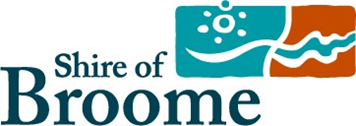 Ad Hoc Acquittal Report - 2020/21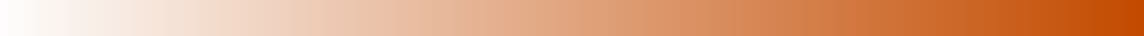 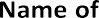 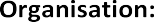 Postal Address:Contact Person:	Position:Phone:	Mobile:Email:Name of Project:Date of commencement:	Date of completion:Total Project Cost:	Sponsorship amount:The acquittal for your sponsorship must relate directly to the budget that formed your submission. Please complete the Financial and Project Report below and attach copies of invoices / receipts as well as any additional information or separate financial statements that may be useful.Any unused sponsorship funds must be returned with this Acquittal Report.(A) Total Project Income - (B) Total Project Expenditure = (C) Project Surplus / DeficitPlease outline the key achievements of the projectHow did you promote the project to the community and how effective was this?How was the contribution from the Shire of Broome acknowledged? (please attach copies of any photos / media clippings / programs / newsletters / posters / flyers etc.)What changes, if any, would you make to improve the project in the future?I certify that the sponsorship provided by the Shire of Broome has been spent in accordance with the purpose and conditions for which it was sponsored and that the evaluation and financial statements are a true and accurate record of the transactions for this project.Name:Signature:(Insert digital signature, or print and sign)Position: Date:Please return your completed Acquittal Report along with any attachments, using one of the following options:Email to shire@broome.wa.gov.auPost to Chief Executive Officer, Shire of Broome, PO Box 44, Broome WA 6725 Hand deliver to Shire of Broome Administration Office, 27 Weld Street, BroomePROJECT INCOMECASH ($)Shire of Broome Community Sponsorship ProgramOther Funding - Please SpecifyA	Total Project Income($)PROJECTEXPENDITURECASH ($)Sponsorship Funding ($)B	Total Project Expenditure($)C	Budget Surplus / Deficit($) 0.00